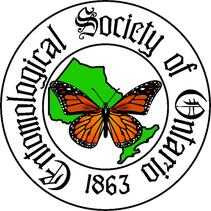 President’s Prize: Poster Presentation CriteriaScientific content (70 points)Abstract (10 points) Well written; accurately represents poster contentTitle and Introduction (10 points) Appropriate, clear, and engagingMethods / Materials (15 points) Clearly described; appropriate study design and approach to problem; innovativeResults (20 points) Appropriate analysisDiscussion / Conclusion (15 points) Clearly stated; supported by results; significance to field of study; future directionsDisplay (30 points)     Organization (10 points) Logical order; clearly written; appropriate amount of material for spaceGraphics and Presentation (20 points) Overall visual appeal; good colour scheme; text appropriate size; proofed; appropriate use of figures / tables / references; good flow from section to section; questions clearly answered.President’s Prize: Oral Presentation CriteriaScientific content (60 points)Title and Introduction (10 points) Appropriate, clear, and engagingMethods / Materials (15 points) Clearly described; appropriate study design and approach to problem; innovativeResults (20 points) Appropriate analysisDiscussion / Conclusion (15 points) Clearly stated; supported by results; significance to field of study; future directionsPresentation (40 points)     Organization (10 points) Logical order; good flow between sectionsGraphics (15 points) Overall visual appeal; good colour scheme; text appropriate size; proofed; appropriate use of figures / tablesDelivery (15 points) Good volume, speed and eye contact; enthusiastic / engaging style; appropriate amount of material covered; clear answers to questions  